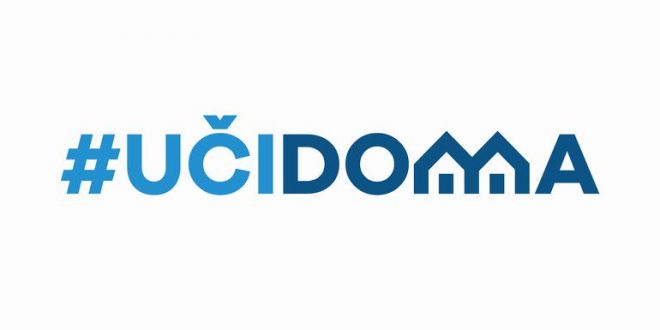 SEDMIČNI PLAN RADA PO PREDMETIMA ZA PERIOD 25.05.2020. – 29.05.2020.RAZRED I PREDMET: Priroda i društvo_____________   NASTAVNIK/CI: Marjana Nikolić, Zdravka Vreteničić, Erdemina Šabotić,                     Jelena Šćepanović, Aleksandra PetkovskiRAZRED I PREDMET: Priroda i društvo_____________   NASTAVNIK/CI: Marjana Nikolić, Zdravka Vreteničić, Erdemina Šabotić,                     Jelena Šćepanović, Aleksandra PetkovskiRAZRED I PREDMET: Priroda i društvo_____________   NASTAVNIK/CI: Marjana Nikolić, Zdravka Vreteničić, Erdemina Šabotić,                     Jelena Šćepanović, Aleksandra PetkovskiRAZRED I PREDMET: Priroda i društvo_____________   NASTAVNIK/CI: Marjana Nikolić, Zdravka Vreteničić, Erdemina Šabotić,                     Jelena Šćepanović, Aleksandra PetkovskiRAZRED I PREDMET: Priroda i društvo_____________   NASTAVNIK/CI: Marjana Nikolić, Zdravka Vreteničić, Erdemina Šabotić,                     Jelena Šćepanović, Aleksandra PetkovskiDANISHODIAKTIVNOSTISADRŽAJ/POJMOVINAČIN KOMUNIKACIJEPONEDELJAK25.05.2020.Upotrebljavaju različite materijale (papir, glina, slama), oruđa i postupke u vezi sa njimaUočavaju razliku između čvrstih materija i tečnosti, prave zdjelu od gline/plastelina, prave koverat od papiraOsobine materije i tijela, Udžbenik, 54. stranaViber grupa, www.učidoma e-mailUTORAK26.05.2020.
----SRIJEDA27.05.2020.
Upotrebljavaju različite materijale (papir, glina, slama), oruđa i postupke u vezi sa njima
Rade zadatke u udžbeniku
Osobine materije i tijela, Udžbenik, 55. strana
Viber grupa, www.učidoma e-mailČETVRTAK28.05.2020.---
-PETAK29.05.2020.----POVRATNA INFORMACIJA U TOKU SEDMICE